Ερωτήσεις - Δραστηριότητες:   Τι εννοεί ο Μακρυγιάννης με τη φράση «αναλόγως ο καθείς»;Ποια είναι τα ευεργετικά αποτελέσματα της συλλογικής προσπάθειας;Ανδρέα Κάλβου, «Αι ευχαί» (απόσπασμα) α΄
Tης θαλάσσης καλήτερα 
φουσκωμένα τα κύματα
'να πνίξουν την πατρίδα μου
ωσάν απελπισμένην,
                έρημον βάρκαν. β΄.
'Σ την στεριάν, 'σ τα νησία
καλήτερα μίαν φλόγα
'να ιδώ παντού χυμένην,
τρώγουσαν πόλεις, δάση,
                λαούς και ελπίδας. γ΄.
Kαλήτερα, καλήτερα
διασκορπισμένοι οι Έλληνες
'να τρέχωσι τον κόσμον,
με εξαπλωμένην χείρα
                ψωμοζητούντες· δ΄.
Παρά προστάτας να 'χωμεν.
Mέ ποτέ δεν εθάμβωσαν
πλούτη ή μεγάλα ονόματα,
μέ ποτέ δεν εθάμβωσαν
                σκήπτρων ακτίνες. Γιάννης Μακρυγιάννης[Είμαστε εις το «εμείς»]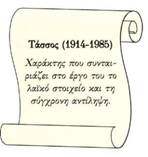 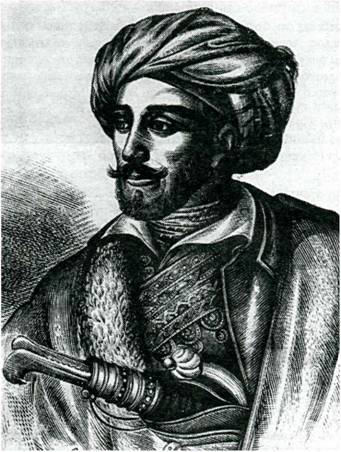 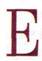 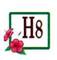 